REPUBLIKA HRVATSKA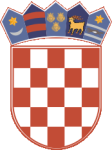 KRAPINSKO - ZAGORSKA ŽUPANIJA      DJEČJI VRTIĆ BEDEKOVČINA	    UPRAVNO VIJEĆEKLASA: 400-05/24-01/01URBROJ: 2197-48-02-24-2Bedekovčina, 13. ožujka 2024.         Na temelju članka 42. Statuta DJEČJEG VRTIĆA BEDEKOVČINA (KLASA: 601-02/22-02/01, URBROJ: 2197-48-01-22-1), Upravno vijeće DJEČJEG VRTIĆA BEDEKOVČINA na 38. sjednici održanoj dana  13 . ožujka 2023. godine, donijelo jeZ A K LJ U Č A K1. Usvaja se Godišnji izvještaj o ostvarenju Financijskog plana DJEČJEG VRTIĆA BEDEKOVČINA za 2023. godinu, u kojoj su ostvareni prihodi u iznosu od 716.783,54 eura  odnosno 97,83 %, a rashodi u iznosu od 714.063,76 eura odnosno 93,40 %, a koji je sastavni dio ovog Zaključka.2. Ovaj Zaključak stupa na snagu danom donošenja, te će se objaviti na Oglasnoj ploči DJEČJEG VRTIĆA BEDEKOVČINA.                                                                                                                PREDSJEDNIK                                                                                                           UPRAVNOG VIJEĆA                                                                                                                  Željko Novosel           Dostaviti:	1. DJEČJI VRTIĆ BEDEKOVČINA, n/o ravnateljice, ovdje2. Općina Bedekovčina, ovdje3. Računovodstvo, ovdje4. Za objavu na Oglasnoj ploči DJEČJEG VRTIĆA BEDEKOVČINA5. Za zbirku akata6. Za prilog zapisniku7. Pismohrana, ovdje